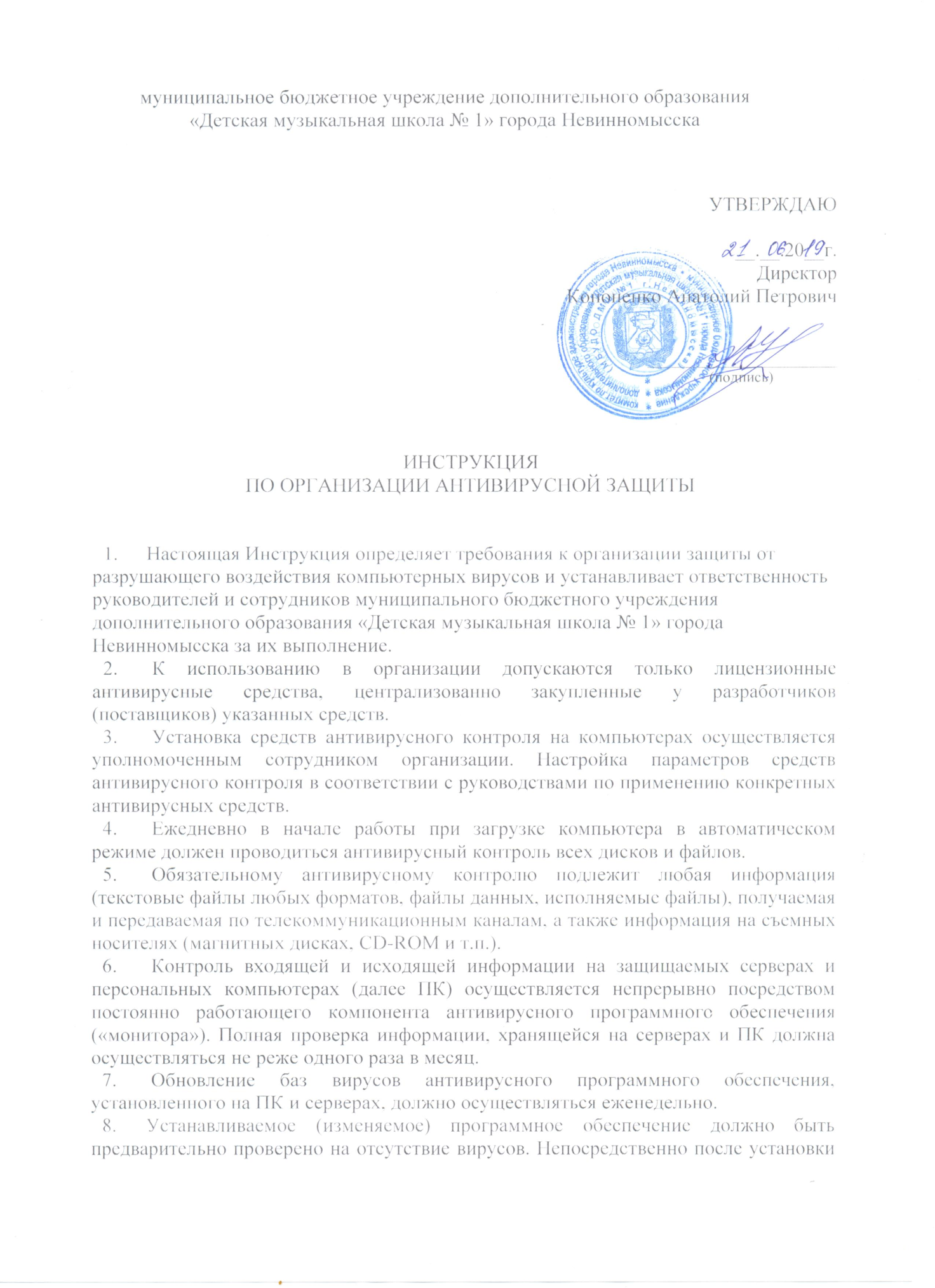  (изменения) программного обеспечения компьютера (локальной вычислительной сети), должна быть выполнена антивирусная проверка:-    на защищаемом автоматизированном рабочем месте (АРМ) - ответственным за обеспечение информационной безопасности.При возникновении подозрения на наличие компьютерного вируса (нетипичная работа программ, появление графических и звуковых эффектов, искажений данных, пропадание файлов, частое появление сообщений о системных ошибках и т.п.) сотрудник организации самостоятельно или вместе с ответственным за антивирусную защиту организации должен провести внеочередной антивирусный контроль своей рабочей станции.В случае обнаружения при проведении антивирусной проверки зараженных компьютерными вирусами файлов сотрудники подразделений обязаны:-    приостановить работу;-    немедленно поставить в известность о факте обнаружения зараженных вирусом файлов руководителя и ответственного за антивирусную защиту организации, владельца зараженных файлов, а также сотрудников, использующих эти файлы в работе;-    совместно с владельцем зараженных вирусом файлов провести анализ необходимости дальнейшего их использования;-    провести лечение или уничтожение зараженных файлов.Ответственность за антивирусный контроль в организации, в соответствии с требованиями настоящей Инструкции возлагается на руководителя организации. Ответственность за проведение мероприятий антивирусного контроля в подразделении и соблюдение требований настоящей Инструкции возлагается на ответственного за антивирусную защиту и всех сотрудников, являющихся пользователями ПК.Периодический контроль за состоянием антивирусной защиты, а также за соблюдением установленного порядка антивирусного контроля и выполнением требований настоящей Инструкции сотрудниками осуществляется ответственным за антивирусную защиту организации.